 Ҡ А Р А Р						                   ПОСТАНОВЛЕНИЕ01 август  2019 й.	                       № 77                               01 августа 2019 г.  О принятии на учет семью Никитиной Гульнары Рашитовны             в качестве нуждающейся в жилом  помещенииВ соответствии с ч.2 п.1 ст.51 Жилищного кодекса Российской Федерации, на основании решения заседания  жилищной комиссии и по строительству при Администрации сельского поселения Акбарисовский сельсовет муниципального района Шаранский район Республики Башкортостан от 01 августа 2019 года  № 3 и   заявления Никитиной Гульнары Рашитовны зарегистрированной по адресу: Республика Башкортостан, Шаранский район, д.Новотавларово, ул. Центральная, д.68 о принятии ее семью на учет в качестве нуждающейся в жилом помещении, Администрация сельского поселения ПОСТАНОВЛЯЕТ: 1. Принять на учет семью Никитиной Гульнары Рашитовны  в составе из 6 человек в качестве нуждающейся в жилом  помещении.2. Контроль за выполнением  настоящего  постановления  возложить на  управляющего делами Администрации сельского поселения Акбарисовский сельсовет  муниципального района Шаранский район Республики Башкортостан.И.о.главы сельского поселения:      			               		 Р.Г.ЯгудинБашкортостан РеспубликаһыныңШаран районымуниципаль районыныңАкбарыс ауыл Советыауыл биләмәһе ХакимиәтеАкбарыс ауылы, Мәктәп урамы, 2 тел.(34769) 2-33-87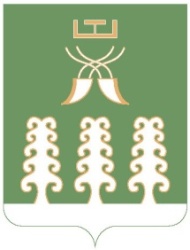 Администрация сельского поселенияАкбарисовский сельсоветмуниципального районаШаранский районРеспублики Башкортостанс. Акбарисово, ул.Школьная,2 тел.(34769) 2-33-87